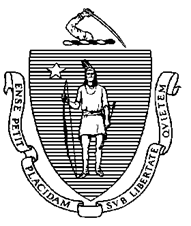 MAURA T. HEALEY		KATHLEEN E. WALSHGOVERNOR                                                                                                            	     SECRETARYKIMBERLEY DRISCOLL                                        		MARY SHEEHAN         LIEUTENANT GOVERNOR 		ACTING COMMISSIONERNOTICE OF VIRTUAL MEETINGAgenda (topics anticipated to be discussed):Welcome and Introductions: Update:  Composition of Board / Open Discussion: DTA Statewide Advisory Board Updates: (Changes in Program and Business Processes and/or New Initiatives: Framingham TAO – Director Updates: Advisory Board Members’ Organization Information Sharing and Updates:Open Discussion:  Suggestions for Agenda Topics for Next MeetingAdjournmentName of committee, board, etc:DTA Framingham Advisory Board Date of meeting:May 9, 2023Time:8:30 a.m. – 9:30 a.m.Place: Virtual Meeting Platform: ZOOM JOIN ZOOM MEETINGHOST: Brian LaFlecheHost Contact Number: 508-661-6670Brian LaFleche is inviting you to a scheduled Zoom meeting.Join Zoom Meetinghttps://zoom.us/j/92250147850?pwd=MjIvdlQrcXNkNWRUSEgxa0xJU3lvQT09Meeting ID: 922 5014 7850Passcode: 212582One tap mobile+13092053325,,92250147850#,,,,*212582# US +13126266799,,92250147850#,,,,*212582# US (Chicago)Dial by your location        +1 309 205 3325 US        +1 312 626 6799 US (Chicago)        +1 646 876 9923 US (New York)        +1 646 931 3860 US        +1 301 715 8592 US (Washington DC)        +1 305 224 1968 US        +1 346 248 7799 US (Houston)        +1 360 209 5623 US        +1 386 347 5053 US        +1 408 638 0968 US (San Jose)        +1 507 473 4847 US        +1 564 217 2000 US        +1 669 444 9171 US        +1 669 900 6833 US (San Jose)        +1 689 278 1000 US        +1 719 359 4580 US        +1 253 205 0468 US        +1 253 215 8782 US (Tacoma)Meeting ID: 922 5014 7850Passcode: 212582Find your local number: https://zoom.us/u/adEaYJ5XyB